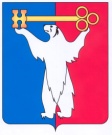 АДМИНИСТРАЦИЯ ГОРОДА НОРИЛЬСКАКРАСНОЯРСКОГО КРАЯПОСТАНОВЛЕНИЕ30.11.2020 	                                          г. Норильск                                               № 620О внесении изменений в постановление Администрации города Норильска от 16.06.2016 № 350 В целях урегулирования отдельных вопросов, связанных с уведомлением муниципальными служащими Администрации города Норильска, ее структурных подразделений представителя нанимателя (работодателя) об иной оплачиваемой работе, ПОСТАНОВЛЯЮ:1. Внести в Порядок уведомления муниципальными служащими Администрации города Норильска, ее структурных подразделений представителя нанимателя (работодателя) об иной оплачиваемой работе, утвержденный постановлением Администрации города Норильска от 16.06.2016 № 350 (далее - Порядок), следующие изменения:1.1. пункт 5 Порядка дополнить абзацами вторым – пятым следующего содержания:«В случае осуществления иной оплачиваемой работы на день назначения на должность муниципальной службы, муниципальные служащие уведомляют представителя нанимателя (работодателя) о выполнении иной оплачиваемой работы в день назначения на должность муниципальной службы.В случае изменения сведений, содержащихся в уведомлении, муниципальный служащий обязан уведомить представителя нанимателя (работодателя) о таких изменениях в срок не позднее трех рабочих дней со дня таких изменений.В случае заключения нового договора о выполнении иной оплачиваемой работы муниципальный служащий обязан уведомить представителя нанимателя (работодателя) о таких изменениях в сроки и порядке, установленные настоящим Порядком.При намерении выполнять иную оплачиваемую работу, имеющую разовый характер, уведомление представляется муниципальным служащим в отношении каждого случая выполнения иной оплачиваемой работы.».2. Управлению по персоналу Администрации города Норильска ознакомить под подпись с настоящим постановлением заместителей Главы города Норильска и руководителей структурных подразделений Администрации города Норильска в порядке и сроки, установленные Регламентом Администрации города Норильска.3. Руководителям структурных подразделений Администрации города Норильска ознакомить под подпись с настоящим постановлением подчиненных им работников в порядке и сроки, установленные Регламентом Администрации города Норильска.4. Опубликовать настоящее постановление в газете «Заполярная правда» и разместить его на официальном сайте муниципального образования город Норильск.Исполняющий полномочияГлавы города Норильска				                          	         Н.А. Тимофеев